David A. Spencer, Mayor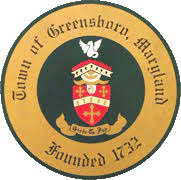 Tammy Kelledes, Town ManagerPO Box 340Greensboro, MD 21639410-482-622202.20.2024Planning & Zoning Meeting MinutesIn attendance: Cherly Jones, Crystal Anders, Donald Starkey, Commissioner Bob Harrison, Deputy Town Manager Jaime Fowler. Ms. Jones brought the meeting to order at 7:01 P.M.Approval of Minutes from 11.21.2023 and 02.05.2024Ms. Anders made a motion to approve both sets of minutes, Mr. Starkey seconded the motion.Kinnamon Meadows UpdatesNo new updates. Discussed that the roof pitch change was approved by Town Council. Permit ListMs. Jones wanted to make sure that the new home being built at 601 West Sunset is going to have a front door facing the road (West Sunset) since our LDO states that. Ms. Fowler said she would verify. Chair NotesThe next Planning & Zoning meeting is March 19th. Ms. Jones asked about watching a seminar at a meeting, she thinks it would be educational for everyone. Ms. Fowler mentioned that the Town may have a projector we could use to do this.  Mr. Starkey and Ms. Jones made mention of a circuit rider/planner that may be able to help with the Comprehensive Plan. Council NotesMr. Harrison spoke some about the Town Council Meeting and water billing.AdjournmentA motion was made to adjourn the meeting by Mr. Starkey and seconded by Ms. Anders at 7:35 P.M. Respectfully prepared by,Jaime Fowler 